ASL Club – Lesson #5Topics:ReviewNoun versus VerbVerb + AgentPlacementDialogue:Part A: A:	Hi!  How are you?B:	Hi!  I’m fine.  And you.A:	I’m tired.  I studied for a long time!A:	Are you deaf or hearing?B:	I’m hearing.  A:	How do you know ASL?B:	I’m studying ASL.  How do you know ASL.A:	My brother is deaf. A:	I have (number) brothers and (number) sisters.B:	I have (number) brothers and (number) sisters.Vocabulary:Teach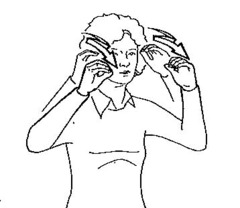 Learn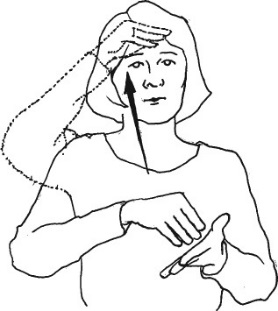 Work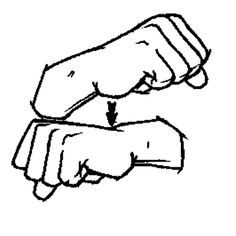 Sell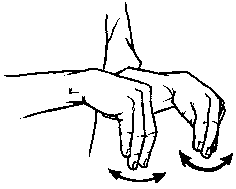 Fly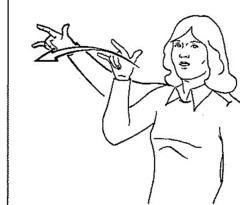 Write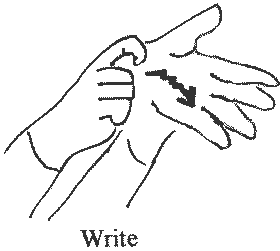 Runner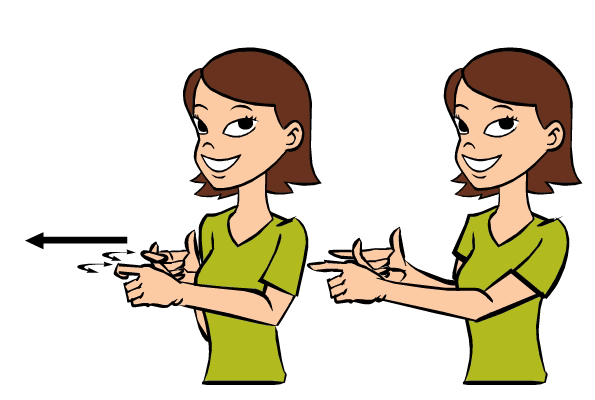 Runner